White Rose Hub lesson 2

Please follow the following link and click on the second for the second home learning lesson.


https://whiterosemaths.com/homelearning/year-2/week-1/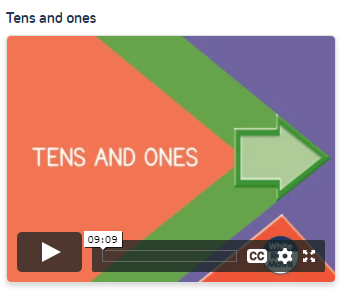 